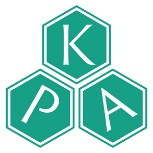 記日　時：令和５年１１月１８日（土）１５時３０分～１８時００分会　場：北野病院　新館２階　きたのホール定　員：６０名プログラム１．挨　拶　　　　　　（15：30～15：40）　公益財団法人田附興風会医学研究所北野病院副院長　呼吸器内科センター長　福井　基成　先生２．吸入療法の総論　  （15：40～16：10）　  　呼吸器内科部長(コロナ担当)　丸毛　　聡　先生３．吸入手技説明・解説・ロールプレイング（16：10～17：30）　　　　薬剤部　勝　　啓子　先生　　　　　　　４．質疑応答　　　　　（17：30～17：40）5．北薬からのお知らせ（17：40～17：55）　　　　6．挨　拶　　　　　　（17：55～18：00）　 　　大阪市北区薬剤師会　会長　坂東　俊完　先生受 講 料：1,000円（会場でお支払いください）申込受付期間：令和5年10月30日（月）～11月13日（月）まで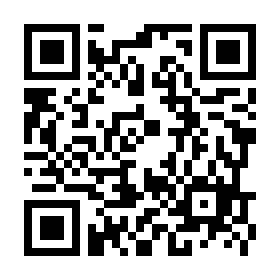 参加申込はＱＲコードからお願いいたします。　ご提供頂きました個人情報は、本研修会の運営・連絡以外の目的で使用することはありません。また、個人情報保護方針に基づき、安全かつ適切に管理し、共催関係者を除く第三者に開示・提供することはありません。https://forms.gle/r4hUhSNYxaDhBnCt5そ の 他 ・北野病院呼吸器内科のHPよりチェックリスト・指導書がダウンロード出来ます。　https://www.kitano-hp.or.jp/section/kokyuki-naika#index-contents・受講証明書（マイスター証）は会場で終了後にお渡しします。・初回参加の方は、ピンバッチも併せてお渡しします。　更新の方でピンバッチを紛失・破損等で必要な方は、当日300円を徴収します。・研修会終了後のアンケートへのご協力もよろしくお願いいたします。取得単位：大阪府薬剤師会認定単位 5点　日本薬剤師研修センター認定 1単位　　　　　小児薬物療法認定薬剤師制度（小児認定）が適用されます。※日本薬剤師研修センターの点数が必要な方は、受付にてＱＲコードのご提示をお願いいたします。　問合せ・申込先：一般社団法人　大阪市北区薬剤師会　TEL：06-6585-0131　Email：oky-info@kitayaku.osaka.jp　